Atividades Complementares para Alunos Educação Especial (Inclusão) Escola: E.M.E.I OLINDA MARIA DE JESUS SOUZAProfessor/AEE: Fátima Aparecida de AssumpçãoData: 26/07/2021 a 30/07/2021ATIVIDADE IMPRESSA AUTOAVALIAÇÃO: A atividade deverá ser filmada com o aluno realizando-a. OBJETIVO: Aprimorar a coordenação viso motora. Percepção visual, sensória e motora.MATERIAIS NECESSÁRIOS: Fita crepe, local no chão ou no sofá,  lugar favorável para a criança.DESENVOLVIMENTO: Marcar com a fita caminhos, trilhas com linhas retas e curvas. A criança deverá trilhar com o carrinho no espaço demarcado . Mostrar para a criança como fazer .  No trajeto sugira que a  criança  realize alguns comandos como Pare, Siga,   e meio etc...  REGISTRO:  Veja a imagem.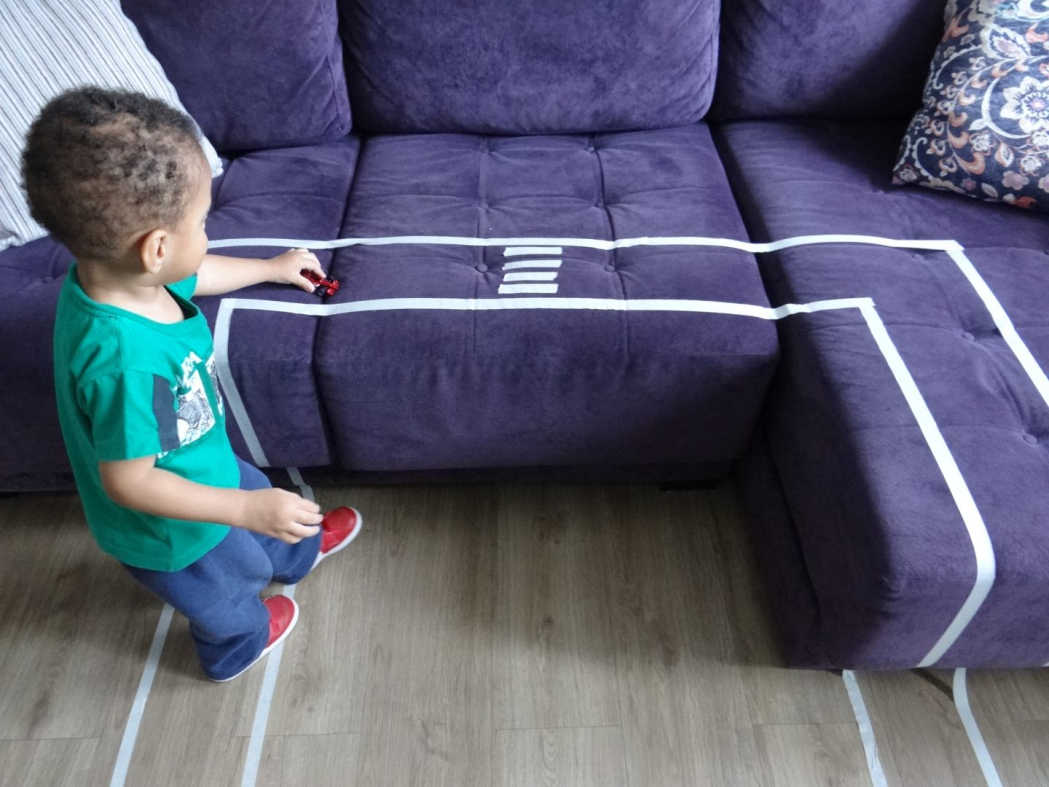 Imagem Extraida: https://limerique.com.br/pa-um/eumbaldenaoeumacestadebasquete/Acesso em 14/07/2021